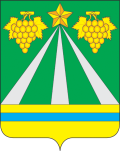 АДМИНИСТРАЦИЯ МУНИЦИПАЛЬНОГО ОБРАЗОВАНИЯКРЫМСКИЙ РАЙОНПОСТАНОВЛЕНИЕот 19.03.2021                                                                                                                             № 551город КрымскО внесении изменений в постановление администрации муниципального образования Крымский район от 31 декабря 2019 года № 2797 «Об утверждении административного регламента по предоставлению муниципальной услуги «Выдача разрешения на ввод в эксплуатацию построенного, реконструированного объекта капитального строительства»В целях приведения в соответствие с требованиями законодательства Российской Федерации, п о с т а н о в л я ю:1. Внести в постановление администрации муниципального образования Крымский район от 31 декабря 2019 года № 2797 «Об утверждении административного регламента по предоставлению муниципальной услуги «Выдача разрешения на ввод в эксплуатацию построенного, реконструированного объекта капитального строительства» изменения, изложив приложение «Административный регламент предоставления муниципальной услуги «Выдача разрешения на ввод в эксплуатацию построенного реконструированного объекта капитального строительства» в новой редакции (приложение).2. Постановление администрации муниципального образования Крымский район от 28 декабря 2020 года № 3068 «О внесении изменений в постановление администрации муниципального образования Крымский район от 31 декабря 2019 года № 2797 «Об утверждении административного регламента по предоставлению муниципальной услуги «Выдача разрешения на ввод в эксплуатацию построенного, реконструированного объекта капитального строительства» признать утратившим силу.3. Отделу по взаимодействию со СМИ администрации муниципального образования Крымский район (Безовчук) обнародовать настоящее постановление путем размещения на официальном сайте администрации муниципального образования Крымский район www.krymsk-region.ru, зарегистрированном в качестве средства массовой информации.4. Постановление вступает в силу со дня обнародования.Первый заместитель главы муниципального образования Крымский район                                                                  В.Н.Черник